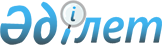 Қазақстан Республикасы Үкіметінің кейбір шешімдерінің күші жойылды деп тану туралыҚазақстан Республикасы Үкіметінің 2015 жылғы 7 тамыздағы № 620 қаулысы

      Қазақстан Республикасының Үкіметі ҚАУЛЫ ЕТЕДІ:



      1. Осы қаулыға қосымшаға сәйкес Қазақстан Республикасы Үкіметінің кейбір шешімдерінің күші жойылды деп танылсын.



      2. Осы қаулы алғашқы ресми жарияланған күнінен бастап қолданысқа енгізіледі.      Қазақстан Республикасының

      Премьер-Министрі                                     К.Мәсімов

Қазақстан Республикасы

Үкіметінің      

2015 жылғы 7 тамыздағы

№ 620 қаулысына    

қосымша        

Қазақстан Республикасы Үкіметінің күші жойылған кейбір шешімдерінің тізбесі

      1. «Нотариаттық қызмет мәселелері бойынша мемлекеттiк көрсетілетін қызметтер стандарттарын бекіту туралы» Қазақстан Республикасы Үкіметінің 2013 жылғы 31 желтоқсандағы № 1557 қаулысы (Қазақстан Республикасының ПҮАЖ-ы, 2013 ж., № 82, 1066-құжат).



      2. «Адвокаттық қызмет мәселелері бойынша мемлекеттiк көрсетілетін қызметтердің стандарттарын бекіту туралы» Қазақстан Республикасы Үкіметінің 2013 жылғы 31 желтоқсандағы № 1558 қаулысы (Қазақстан Республикасының ПҮАЖ-ы, 2013 ж., № 82, 1067-құжат).



      3. «Сот-сараптамалық қызмет мәселелері бойынша мемлекеттiк көрсетілетін қызмет стандартын бекіту туралы» Қазақстан Республикасы Үкіметінің 2013 жылғы 31 желтоқсандағы № 1584 қаулысы (Қазақстан Республикасының ПҮАЖ-ы, 2013 ж., № 88, № 1090-құжат).



      4. «Бағалау қызметі мәселелері бойынша мемлекеттiк көрсетілетін қызметтердің стандарттарын бекіту туралы» Қазақстан Республикасы Үкіметінің 2013 жылғы 31 желтоқсандағы № 1585 қаулысы (Қазақстан Республикасының ПҮАЖ-ы, 2013 ж., № 88, 1091-құжат).
					© 2012. Қазақстан Республикасы Әділет министрлігінің «Қазақстан Республикасының Заңнама және құқықтық ақпарат институты» ШЖҚ РМК
				